学员报名操作流程首页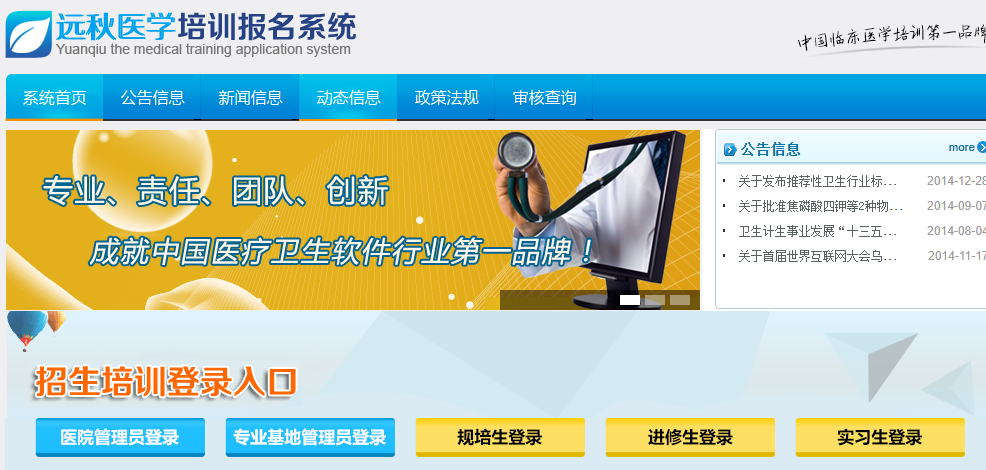 学员登录在报名时间之内，学员可进行报名。点首页的学员登录按钮，然后选择学员报名，填写报名信息之后提交。经医院管理员审核通过之后，可登录系统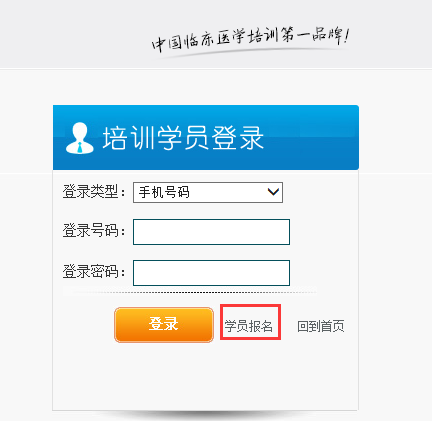 学员注册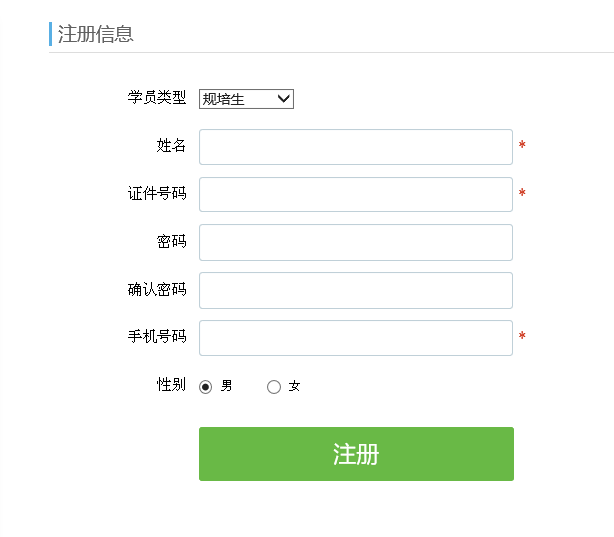 1、报名信息1.1修改资料+填报志愿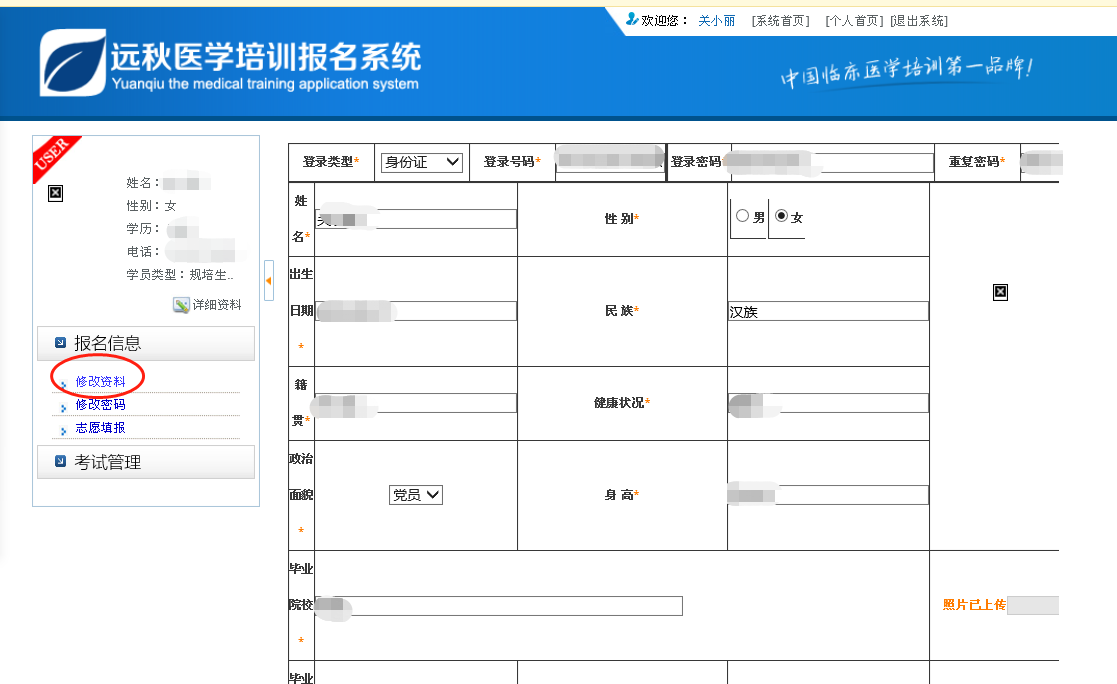 1.2修改密码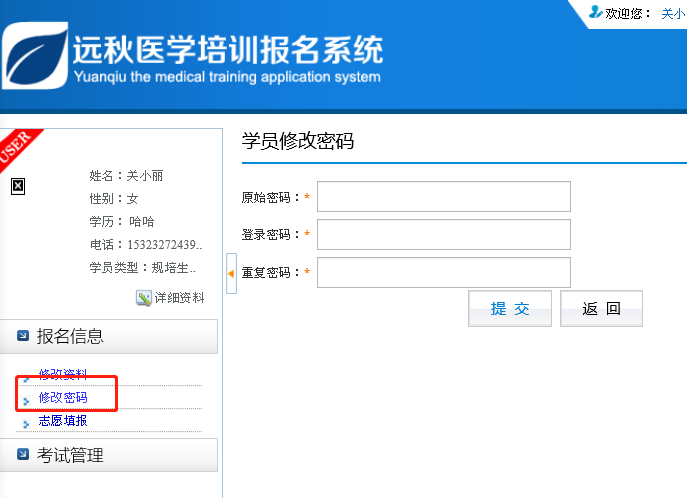 